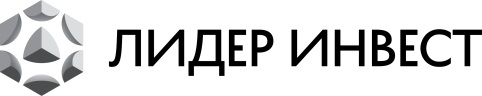 Банк «Возрождение» аккредитовал новые проекты «Лидер Инвест».Москва, 19 января 2017 года. – Сразу четыре новых проекта компании «Лидер Инвест» получили аккредитацию банка «Возрождение» в рамках ипотечного кредитования. Один из ведущих российских банков аккредитовал три жилых комплекса комфорт-класса – «Дом на Сходненской», «Дом на Абрамцевской» и «Дом на Вешняковской», а также комплекс бизнес-класса «Дом в Кусково» – еще один проект компании на Вешняковской улице.Процентная ставка банка по ипотечному кредиту составляет 12,5% годовых в рублях, причем данная ставка не увеличивается при рассмотрении заявок на ипотечный кредит по двум документам.  Кроме банка «Возрождение», компания «Лидер Инвест» разрабатывает совместные ипотечные программы с 16 крупными российскими банковскими структурами, предлагая своим клиентам уникальные ставки по кредиту – от 11,5%. Продуктивное взаимодействие налажено с ВТБ 24 и СМП-Банком, активно расширяется сотрудничество со Сбербанком и банком Абсолют. Благодаря этому основной поток ипотечных продаж в 2016 году пришелся на 4 квартал, а общий объем ипотечных сделок в общем количестве продаж по итогам года составил порядка 25%. Более 50% сделок в 2016 году пришлось на проект комфорт-класса «Дом на Нагатинской», ставший победителем авторитетной премии в области недвижимости Urban Awards в своей категории. Начиная с октября прошлого года, когда вышли на реализацию проекты второй очереди, акцент сместился в сегмент бизнес-класса. В частности, повышенным спросом пользовались «Дом в Олимпийской Деревне» и «Дом на Усиевича», лист ожидания на которые был сформирован еще до официального старта продаж, а также «Дом в Мневниках». На сегодняшний день 8 из 15 проектов второй очереди, представленных к продаже, уже аккредитованы по ипотеке. Пожалуйста, обращайтесь за дополнительной информацией:Екатерина Мироненко+7 (499) 683 03 03, доб. 344+7 (916) 459 54 89mironenko@l-invest.ru Справка о компании «Лидер Инвест» реализует проекты жилой и коммерческой недвижимости, комплексного развития территорий. Учредителем компании является публичная российская диверсифицированная холдинговая компания АФК «Система». В портфеле компании на разных стадиях проектирования и реализации находится 29 проектов общей площадью 3 000 000 кв. м.Все строящиеся и проектируемые объекты «Лидер Инвест» расположены в районах с уже сложившейся застройкой и полноценной инфраструктурой. Компания бережно относится к архитектурному историческому наследию Москвы и одной из приоритетных задач при возведении новых зданий считает создание комфортной городской среды и повышение качества жизни будущих жителей. «Лидер Инвест» является обладателем специальной награды «Прорыв года» международной премии «Рекорды Рынка Недвижимости 2016». Компания занимает второе место в рейтинге девелоперов премиального жилья Москвы и третью строчку в рейтинге столичных девелоперов по количеству реализуемых проектов.В 2016 году рейтинговое агентство RAEX (Эксперт РА) впервые присвоило компании «Лидер Инвест» рейтинг кредитоспособности (долгосрочной кредитоспособности) на уровне А+ «Очень высокий уровень кредитоспособности». 